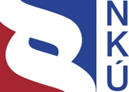 Kontrolní závěr z kontrolní akce15/01Peněžní prostředky určené na infrastrukturu vodovodů a kanalizacíKontrolní akce byla zařazena do plánu kontrolní činnosti Nejvyššího kontrolního úřadu (dále jen „NKÚ“) na rok 2015 pod číslem 15/01. Kontrolní akci řídil a kontrolní závěr vypracoval člen NKÚ Ing. Jiří Adámek. Cílem kontroly bylo prověřit poskytování, čerpání a použití peněžních prostředků určených na výstavbu a obnovu infrastruktury vodovodů a kanalizací.Kontrolováno bylo období od roku 2009 do června 2015, v případě věcných souvislostí i období předcházející. Kontrola byla prováděna od ledna do července 2015.Kontrolované osoby:poskytovatel peněžních prostředků – Ministerstvo zemědělství (dále jen „MZe“);příjemci peněžních prostředků – hlavní město Praha; město Cvikov; obec Dobřív, okres Rokycany; obec Smilovice, okres Mladá Boleslav; obec Věrovany, okres Olomouc; Svazek obcí Hluboké-Krokočín-Újezd u Rosic; Svazek vodovodů a kanalizací Tišnovsko; Vodohospodářské sdružení obcí západních Čech, Karlovy Vary; Vodovody a kanalizace Prostějov, a.s.Námitky proti kontrolnímu protokolu, které podalo MZe, byly vypořádány vedoucím skupiny kontrolujících rozhodnutím o námitkách. Odvolání podáno nebylo.K o l e g i u m   N K Ú   na svém XIII. jednání, které se konalo dne 21. září 2015, s c h v á l i l o   usnesením č. 8/XIII/2015k o n t r o l n í   z á v ě r   v tomto znění:I. Informace k předmětu kontrolyMZe poskytovalo v kontrolovaném období peněžní prostředky na výstavbu a obnovu infrastruktury vodovodů a kanalizací prostřednictvím tří programů registrovaných v informačním systému programového financování:–	program č. 229 310 Výstavba a obnova infrastruktury oboru vodovodů a kanalizací (realizace probíhala v letech 2006 až 2011, z prostředků státního rozpočtu bylo poskytnuto 5,7 mld. Kč na 564 akcí), –	program č. 129 180 Výstavba a obnova infrastruktury oboru vodovodů a kanalizací II (realizace probíhala od roku 2009 do června 2015, z prostředků státního rozpočtu bylo poskytnuto 7,3 mld. Kč na 577 akcí),– 	program č. 129 250 Výstavba a technické zhodnocení infrastruktury vodovodů a kanalizací (realizace byla zahájena v listopadu 2012 a ukončena má být v červnu 2018, z prostředků státního rozpočtu bylo do konce roku 2014 poskytnuto 0,5 mld. Kč a ve zbylých letech to má být 4,3 mld. Kč, do 30. 6. 2015 bylo podpořeno 113 akcí).Na financování akcí realizovaných v rámci uvedených programů se kromě prostředků státního rozpočtu podílely i vlastní zdroje příjemců. Spoluúčast činila minimálně 20 % z nákladů uznatelných pro stanovení výše dotace. Dalšími zdroji financování mohly být prostředky z krajských rozpočtů či úvěry s částečnou dotací na úhradu úroků. Realizace programů měla přispět k naplnění požadavků vyplývajících ze směrnic platných v Evropské unii (dále jen „EU“) pro oblast vod a vodohospodářství, především ze směrnice Rady č. 91/271/EHS, o čištění městských odpadních vod, k jejíž implementaci se Česká republika (dále jen „ČR“) zavázala ve smlouvě o přistoupení k EU z 16. 4. 2003. Podle této směrnice měly města a obce zajistit do 31. 12. 2010 odkanalizování a čištění odpadních vod na úrovni stanovené v závislosti na jejich velikosti.K zajištění požadavků vyplývajících ze směrnice č. 91/271/EHS mělo být v letech 2003 až 2010 vynaloženo 75 mld. Kč, z toho 26 mld. Kč z prostředků EU, 23 mld. Kč z prostředků ČR a 26 mld. Kč z vlastních zdrojů investorů. Zdroje státního rozpočtu v působnosti MZe měly činit 7 mld. Kč. Uvedený termín pro splnění implementace směrnice nebyl dodržen. K 31. 12. 2010 nebylo dořešeno více než 30 % aglomerací tvořených obcemi a městy nad 2 000 EO.  Legislativa pro obor vodovodů a kanalizací byla z pohledu předmětu kontroly tvořena především zákony č. 254/2001 Sb. a č. 274/2001 Sb. MZe podle nich vykonávalo ve vymezených oblastech působnost ústředního vodoprávního úřadu. Zároveň mělo pravomoci v oblasti věcné regulace a plánování rozvoje oboru vodovodů a kanalizací, zodpovídalo za implementaci směrnice č. 91/271/EHS a bylo správcem výše uvedených programů. Další úkoly plnilo společně s Ministerstvem životního prostředí (dále jen „MŽP“), například úkol koordinovat přejímání a zavádění legislativy EU v oblasti vod. Kontrola u MZe byla zaměřena především na funkčnost systému řízení a regulace oboru vodovodů a kanalizací, na plnění směrnic platných v EU pro oblast vod a vodohospodářství a na činnost správce programů č. 129 180 a č. 129 250. U příjemců peněžních prostředků z těchto programů byla kontrola zaměřena především na postup přípravy a zabezpečování realizace akcí. Kontrolováno bylo 22 akcí s celkovými náklady 1 236 mil. Kč, na které MZe poskytlo prostředky ze státního rozpočtu v celkové výši 612 mil. Kč (příloha č. 1). NKÚ prověřoval oblast výstavby infrastruktury vodovodů a kanalizací v minulých obdobích například kontrolními akcemi č. 13/21 – Peněžní prostředky operačního programu Životní prostředí určené na čištění odpadních vod (kontrolní závěr byl zveřejněn v částce 2/2014 Věstníku NKÚ) a č. 08/22 – Finanční prostředky určené na čištění odpadních vod (kontrolní závěr byl zveřejněn v částce 2/2009 Věstníku NKÚ). Pozn.:	Právní předpisy uvedené v tomto kontrolním závěru jsou aplikovány ve znění účinném pro kontrolované období.II. Shrnutí a vyhodnocení skutečností zjištěných při kontroleKontrolou byly zjištěny především nedostatky ve funkčnosti řízení a regulace oboru vodovodů a kanalizací, což se negativně odráželo v plnění podmínek vyplývajících pro oblast vod a vodohospodářství ze směrnic platných v EU i stanovených pro kontrolované programy č. 129 180 a č. 129 250. Programy nebyly připraveny a realizovány tak, aby byly účinným nástrojem pro plnění předpokládaných cílů a zabezpečení co nejvyšší efektivnosti prostředků vynakládaných na jejich financování. Konkrétně bylo zjištěno:1.	Přetrvávala roztříštěnost kompetencí ústředních orgánů v oboru vodovodů a kanalizací a nedostatečná úroveň komunikace a koordinace mezi těmito orgány, neexistoval centrální regulátor oboru vybavený patřičnými pravomocemi, přestože o jeho zřízení uvažovalo MZe minimálně od roku 2004, v době kontroly bylo opět zvažováno zřízení této instituce, avšak až kolem roku 2020.	Nebyl zaveden zcela funkční systém, který by zabezpečoval samofinancovatelnost oboru vodovodů a kanalizací, přestože jej MZe předpokládalo v koncepci vodohospodářské politiky do roku 2010, a který by vyřešil další rizika financování oboru, na která poukazovala od roku 2004 Evropská komise. Tento stav byl jedním z důvodů prodloužení realizace kontrolovaných programů a navýšení jejich finančních potřeb. 	Byly vytvořeny odlišné regulační systémy pro stanovení cen vodného a stočného pro subjekty, jejichž infrastruktura byla vybudována s pomocí fondů EU, a pro ostatní subjekty, které se řídily cenovými výměry Ministerstva financí.2.	Požadavky vyplývající ze směrnice č. 91/271/EHS byly podle Evropské komise ve stanoveném termínu do roku 2010 splněny jen pro 67 % aglomerací a 33 % EO. K 30. 6. 2015 zbývalo podle MZe ještě sedm nevyřešených aglomerací, přičemž podle kontrolních poznatků budou požadavky splněny pravděpodobně až v roce 2021. Důvodem jsou problémy s řešením ústřední čistírny odpadních vod v Praze. ČR proto hrozí sankce od Evropské komise.3.	MZe významně upravovalo v průběhu realizace programů č. 129 180 a č. 129 250 jejich časové a finanční podmínky, přičemž u programu č. 129 180 neprovedlo adekvátní změnu jeho dokumentace. MZe stanovené indikátory a parametry programů č. 129 180 a č. 129 250 nebyly objektivními ukazateli pro hodnocení míry naplňování cílů těchto programů. 4.	MZe postupovalo často odlišně od pravidel, která pro poskytování a čerpání finanční podpory z programů č. 129 180 a č. 129 250 stanovilo. Tuto možnost si pro odůvodněné případy zapracovalo do pravidel, avšak blíže je nespecifikovalo.  5.	Příjemci prostředků z programů č. 129 180 a č. 129 250 uváděli v některých případech v žádostech o dotace nesprávné nebo neprůkazné údaje o počtech EO a po realizaci akcí nedosahovali předpokládaných hodnot nově připojených EO. V rámci kontroly byly identifikovány i tyto problémy:–	Pro uchovávání dokumentace související s realizací akcí platí obecné lhůty pro archivaci dokladů, neboť MZe nestanovilo účastníkům programů č. 129 180 a č. 129 250 žádné povinnosti pro uchovávání dokumentace související s realizací akcí. Obecné lhůty, pohybující se většinou v rozmezí 5 až 10 let, jsou krátké pro účely ověřování plnění povinností vyplývajících z podmínek souvisejících s poskytnutím dotace. Například v pokynech Ministerstva financí k řízení programů (nebyly závazné pro poskytovatele ani příjemce dotací z programů) byla uvedena lhůta minimálně 10 let od termínu ukončení závěrečného vyhodnocení akce. –	Kanalizační přípojka je podle § 3 zákona č. 274/2001 Sb. samostatnou stavbou tvořenou úsekem potrubí od vyústění kanalizace budovy k zaústění do stokové sítě, není vodním dílem a pořizuje si ji na své náklady odběratel. Na její vybudování nemá být poskytnuta z programů č. 129 180 a č. 129 250 dotace ze státního rozpočtu. Kanalizace je podle § 2 uvedeného zákona provozně samostatný soubor staveb a zařízení zahrnující kromě kanalizační stoky i kanalizační objekty a je vodním dílem. V případě tlakových kanalizací není jasné, zda na vybudování domovních čerpacích stanic s akumulačními jímkami a tlakových dopravních přípojek k sběrné kanalizaci, které zpravidla slouží jen pro příslušný objekt (budovu), avšak jsou zdrojem tlaku sběrné kanalizace, mohla být poskytnuta dotace ze státního rozpočtu z uvedených programů. MZe poskytlo z programu č. 129 180 dotace i na vybudování tlakových dopravních přípojek k sběrné kanalizaci.    III. Skutečnosti zjištěné při kontrole1. Systém řízení a regulace oboru vodovodů a kanalizacíKompetence ústředních orgánů státní správy byly v oboru vodovodů a kanalizací značně roztříštěné. To kladlo vysoké nároky na aktivní spolupráci a koordinaci kroků mezi dotčenými ministerstvy. Toho však nebylo v řadě případů dosaženo. Tento stav negativně ovlivnil plnění podmínek vyplývajících ze směrnic platných v EU pro oblast vod a vodohospodářství, což opakovaně od roku 2004 kritizovala i Evropská komise. Negativně ovlivnil i plnění záměrů a předpokládaných věcných, finančních a časových podmínek kontrolovaných programů (viz bod 3 této části kontrolního závěru). Systém řízení a regulace se začal zlepšovat od roku 2006, avšak nevyhovující stav byl řešen velmi pomalu a nebyl definitivně dořešen ani v době kontroly. 1.1 MZe mělo podle usnesení vlády ze dne 31. května 2000 č. 550 gesci za implementaci směrnice č. 91/271/EHS. Podle zákona č. 254/2001 Sb. vykonávalo působnost ústředního vodoprávního úřadu, pokud zákon nestanovil jinak. Například ve věcech ochrany množství a jakosti vod mělo uvedenou působnost MŽP. V některých případech vykonávala obě ministerstva působnost společně, například ve věcech hodnocení stavu vod nebo tvorby informačního systému. MŽP vykonávalo do července 2010 také působnost ústředního vodoprávního úřadu mj. ve věcech podávání zpráv o plnění směrnic a zavádění legislativy EU v oblasti vod. V dalším období mělo MŽP tuto působnost již společně s MZe. V dalších oblastech měla působnost uvedeného úřadu i ministerstva dopravy a obrany. Regulaci v oboru vodovodů a kanalizací ovlivňovaly kromě výše uvedených ústředních orgánů i Ministerstvo pro místní rozvoj, Česká inspekce životního prostředí, Úřad pro ochranu hospodářské soutěže, kraje, obce s rozšířenou působností a obce jako vlastníci infrastruktury. V oblasti uplatňování cenové regulace podle zákona č. 526/1990 Sb. mělo působnost ústředního orgánu státní správy v oboru vodovodů a kanalizací také Ministerstvo financí a například v oblasti kvality vody i Ministerstvo zdravotnictví. Uvedená roztříštěnost kompetencí v oboru vodovodů a kanalizací vedla minimálně od roku 2004 k úvahám o zřízení centrálního regulátora. Z důvodu protichůdných názorů zejména MZe a MŽP regulátor zřízen nebyl. V květnu 2015 byl na MZe ustaven pouze výbor pro koordinaci, který by měl přispět ke zvýšení účinnosti aktivit prováděných subjekty činnými v oboru vodovodů a kanalizací. Zřízení centrálního regulátora má být podle usnesení vlády ze dne 9. února 2015 č. 86 řešeno v horizontu 5 až 6 let v souvislosti s úvahami o vytvoření národního regulačního úřadu pro síťová odvětví. 1.2 Výhrady Evropské komise se týkaly mj. problematiky zajištění trvalé udržitelnosti (samofinancovatelnosti) vybudované infrastruktury. Vycházely ze skutečnosti, že nájemné placené provozovateli neumožňovalo obcím jako vlastníkům obnovit infrastrukturu na konci její ekonomické životnosti. Evropská komise uplatnila výhrady k fungování oboru vodovodů a kanalizací i v procesu schvalování operačního programu Životní prostředí 2007–2013. Například se jednalo o netransparentní výběrová řízení na provozovatele vodohospodářských služeb, nepřiměřené zisky soukromých provozovatelů nebo chybějící nástroje pro zajištění efektivity poskytovaných služeb.MŽP přijalo z důvodu umožnit schválení uvedeného operačního programu vlastní podmínky přijatelnosti vodohospodářských projektů. Jejich přijetí zdůvodnilo tím, že odpovědní regulátoři nebyli schopni adekvátně reagovat na tříletou soustavnou kritiku Evropské komise spočívající v požadavcích na upravení provozních smluv na provozování vodohospodářského majetku a i na celkovou úpravu regulatorních mechanizmů oboru vodovodů a kanalizací.  Významnou součástí podmínek přijatelnosti MŽP byl finanční model. Jeho účelem bylo vyčíslit přiměřený zisk provozovatele a ověřit, že nájemné je dostačující k naplnění plánu financování obnovy vodovodů a kanalizací příslušného vlastníka. Současně mělo jít o nástroj k zamezení nedovolené veřejné podpory a nepřiměřeného zisku některých provozovatelů. Podmínky finančního modelu proto zahrnovaly i požadavky na kvalitu vodohospodářských služeb, výkonové ukazatele podporující efektivitu, monitorovací nástroje a sankční mechanizmy. Určen byl také způsob výpočtu ceny vodného a stočného. MZe podmínky přijatelnosti do programů č. 129 180 a č. 129 250 nepřevzalo a vytvořilo si vlastní podmínky. Odůvodnilo to především jejich složitostí pro žadatele, omezeným přístupem některých vlastníků k dotacím z důvodu podmínek vyplývajících z provozních smluv (zejména šlo o délku jejich platnosti) a zhoršením ekonomické efektivity akce v případech, kdy podmínky způsobí neúměrný nárůst ceny vodného nebo stočného. V oboru vodovodů a kanalizací tak byly uplatňovány dva odlišné regulační systémy. Provozovatelé infrastruktury, jejíž vybudování bylo podpořeno z operačního programu Životní prostředí, kalkulovali cenu vodného a stočného podle jiných parametrů než ostatní subjekty, které se řídily parametry vyplývajícími z cenového výměru Ministerstva financí. 1.3 Na problémy v systému řízení a regulace oboru vodovodů a kanalizací reagovaly v legislativní oblasti především novely zákona č. 274/2001 Sb. z let 2006 a 2013.Novelou z roku 2006 byla významně posílena regulační role MZe a vlastníkům infrastruktury vodovodů a kanalizací byla uložena povinnost zpracovat a realizovat plán financování obnovy vodovodů a kanalizací. Přijaté změny měly vést k naplnění požadavků EU na zajištění samofinancovatelnosti oboru a na zajištění udržitelnosti stávající a nově budované infrastruktury. Vlastníkům vodovodů a kanalizací však nebyla stanovena povinnost vytváření rezervy na obnovu této infrastruktury a dokládání jejího použití na uvedený účel. Tyto povinnosti byly do zákona doplněny až novelou z roku 2013 (s účinností od roku 2014). Kroky učiněné v letech 2006 až 2014 však nezabezpečily tvorbu dostatečných finančních prostředků na obnovu vodovodů a kanalizací, infrastruktura zůstávala v řadě případů v nevyhovujícím stavu, zejména v malých obcích, provozovatelé nebyli motivováni ke snižování nákladů a změně stávajícího stavu. Nedostatečný byl zvláště dohled nad plněním zákonných povinností, především nad tvorbou rezervního fondu jako podmínky dosažení samofinancovatelnosti oboru. K řešení stavu přijala vláda v únoru 2015 výše uvedené usnesení č. 86, podle kterého mělo MZe neprodleně zajistit a kontrolovat vytváření rezerv na obnovu sítí vodovodů a kanalizací a do konce roku 2015 má mj. zavést povinnost vlastníků infrastruktury hlásit a zveřejňovat přehled prostředků na realizaci plánu financování a obnovy vodovodů a kanalizací. V době kontroly tak ještě nebyl zaveden zcela funkční systém, který by zabezpečoval trvalou udržitelnost, resp. samofinancovatelnost oboru vodovodů a kanalizací. Nedostatky z tohoto pohledu byly zjištěny u pěti akcí realizovaných z programu č. 129 180 s celkovými náklady 270 mil. Kč, z toho ve výši 173 mil. Kč hrazených z dotací ze státního rozpočtu. 2. Plnění závazků vyplývajících pro ČR ze směrnice Rady č. 91/271/EHSPožadavky na čištění a obsah znečišťujících látek v odpadních vodách, které vyplývají ze směrnice č. 91/271/EHS a k jejichž splnění se ČR zavázala ve smlouvě o přistoupení k EU z 16. 4. 2003, nebyly do konce roku 2010 splněny. K jejich celkovému splnění dojde podle kontrolních poznatků pravděpodobně až v roce 2021. Za nedodržení závazku hrozí ČR sankce ze strany Evropské komise.2.1 Směrnice č. 91/271/EHS je jedním z nejdůležitějších nástrojů vodohospodářské politiky v Evropě. Jejím cílem je chránit životní prostředí před nepříznivými důsledky vypouštění odpadních vod v městech a obcích. Směrnice vyžaduje, aby odpadní vody byly odpovídajícím způsobem shromažďovány, a v závislosti na velikosti měst a obcí předepisuje jejich minimální úroveň čištění. ČR si v rámci přístupových jednání s EU vyjednala přechodné období s tím, že požadavky vyplývající z této směrnice budou naplněny do konce roku 2010.  Na financování naplnění požadavků vyplývajících ze směrnice č. 91/271/EHS mělo být podle Koncepce vodohospodářské politiky Ministerstva zemědělství České republiky pro období po vstupu do Evropské unie (2004 až 2010) vynaloženo v letech 2003 až 2010 celkem 75 352 mil. Kč. Počty aglomerací a EO, u nichž měl být v letech 2003 až 2010 vyřešen problém s odpadními vodami, MZe v koncepci konkrétně neuvedlo. Podle podkladového materiálu k usnesení vlády ze dne 11. srpna 2010 č. 575 se naplnění požadavků uvedené směrnice týkalo 633 aglomerací s cca 9,8 mil. EO, z toho 253 aglomerací s 3,9 mil. EO bylo nevyřešených. Náklady na jejich vyřešení byly odhadnuty na 34 102 mil. Kč. MZe po roce 2010 podle svého sdělení nevyřešené aglomerace nevyčíslovalo, neboť přibližně v dvouletých intervalech probíhá reporting o plnění směrnice č. 91/271/EHS, jehož garantem je MŽP. MZe na přípravě reportingu pouze spolupracuje a poskytuje určitá data. K 30. 6. 2015 bylo podle orientačních údajů sdělených MZe sedm nevyřešených aglomerací s 1,7 mil. EO. Náklady na jejich vyřešení odhadovalo na 7 až 8 mld. Kč, přičemž největší část tvoří náklady na ústřední čistírnu odpadních vod v Praze.  Výši skutečně vynaložených prostředků na naplňování požadavků směrnice č. 91/271/EHS MZe nesdělilo s tím, že ji nezná, neboť významným zdrojem financování byly například prostředky z programů EU v gesci MŽP.2.2 Podle sdělení MZe lze očekávat splnění závazku vyplývajícího ze směrnice č. 91/271/EHS do konce roku 2015 s výjimkou ústřední čistírny odpadních vod v Praze, kde je plánovaným termínem dokončení realizace konec roku 2017. V rámci kontrolované akce týkající se odstranění havarijního stavu některých objektů a zařízení technologického uzlu ústřední čistírny odpadních vod v Praze byly zjištěny skutečnosti, které ukazují, že plánovaný termín konec roku 2017 nebude dodržen. Na první etapu akce, týkající se celkové přestavby a rozšíření uvedené čistírny odpadních vod (akce má být plně financována z rozpočtu hlavního města Prahy), byl sice uzavřen souhrn smluvních dohod na realizaci, ale v době kontroly probíhalo odvolací řízení proti stavebnímu povolení. Podle sdělení hlavního města Prahy je předpokládaný termín dokončení první etapy leden 2019. Tato etapa má zajistit splnění podmínek pro až 60 % látkového zatížení přiváděného na čistírnu odpadních vod. Úplné plnění směrnice č. 91/271/EHS má být dosaženo až po realizaci druhé etapy, jejíž dokončení se předpokládá v prosinci 2021. 2.3 Evropská komise zahájila s ČR v červenci 2014 v rámci projektu EU Pilot strukturovaný dialog ve věci provádění směrnice č. 91/271/EHS. Důvodem bylo, že podle Evropské komise nebyly k 31. 12. 2010 splněny požadavky vyplývající z uvedené směrnice v 207 aglomeracích s 6,6 mil. EO, tj. v 33 % aglomerací s 67 % EO. Podle vyjádření ČR v rámci uvedeného řízení došlo do roku 2013 ke zlepšení stavu a v roce 2013 nebyly požadavky naplněny jen pro 19 % EO. Očekávaný termín realizace ve všech aglomeracích byl v tomto vyjádření odhadnut na konec roku 2015, s výjimkou aglomerace hlavního města Prahy, kde jím byl konec roku 2017. NKÚ opakovaně v kontrolních akcích upozorňoval na nedostatky v realizaci opatření i na rizika, která ohrožovala plnění požadavků směrnice č. 91/271/EHS. Zjištěný stav ukazuje, že opatření k odstranění zjištěných nedostatků realizovaná MZe nebyla dostatečně účinná. 3. Programy MZe na výstavbu a obnovu infrastruktury vodovodů a kanalizací3.1 Program č. 229 310Jde o ukončený program, který sloužil k zajištění opatření v oblasti zásobování pitnou vodou a čištění odpadních vod vyplývajících ze směrnic platných v EU pro oblast vod a vodohospodářství. Jeho realizace probíhala v letech 2006 až 2011 (původně měla skončit v roce 2010). Z programu bylo podpořeno 564 akcí s celkovými náklady 10 236 mil. Kč a dotacemi ze státního rozpočtu 5 668 mil. Kč. Na dalších 15 akcí byly poskytnuty bezúročné úvěry ve výši 185 mil. Kč a u 39 akcí byl dotován úrok z komerčního úvěru. Z programu bylo podpořeno cca 65 % obcí do 2 000 EO, 30 % obcí nad 2 000 EO a 5 % ostatních subjektů (vodohospodářských společností). V rámci programu bylo vybudováno nebo zrekonstruováno 1 116 km vodovodních sítí, 32 úpraven vod, 91 vodojemů, 662 km kanalizačních sítí a 71 čistíren odpadních vod. Z údajů realizovaných akcí programu vypočetlo MZe i tyto podílové ukazatele (jejich hodnoty byly podkladem pro finanční a věcné parametry následujících programů č. 129 180 a č. 129 250):– pro vodovodní sítě … 3,0 mil. Kč/km,– pro kanalizační sítě … 6,2 mil. Kč/km.3.2 Program č. 129 180MZe významně změnilo časové a finanční podmínky programu v průběhu jeho realizace. Bilance potřeb a zdrojů financování nebyla v dokumentaci programu správná. Stanovené indikátory a parametry nebyly objektivními ukazateli pro hodnocení míry naplňování cílů programu.  3.2.1 Cílem programu bylo zvýšit podíl obyvatel zásobených kvalitní pitnou vodou z vodovodů a napojených na kanalizaci zakončenou odpovídající čistírnou odpadních vod. Realizace programu měla přispět k naplňování opatření vyplývajících ze směrnic platných v EU pro oblast vod a vodohospodářství. Program se dělil na tři podprogramy:– č. 129 182 Podpora výstavby a obnovy vodovodů pro veřejnou potřebu,– č. 129 183 Podpora výstavby a obnovy kanalizací pro veřejnou potřebu,– č. 129 184 Dotace části úroků u komerčních úvěrů (tento podprogram nebyl realizován).Program měl být realizován v letech 2009 až 2013. Skutečná realizace byla prodloužena o 1,5 roku do 30. 6. 2015. MZe prodloužení odůvodnilo zpožděním realizace některých akcí. Podle zjištění NKÚ však souviselo zejména s tím, že od roku 2011 docházelo ke zvyšování účasti státního rozpočtu na financování tohoto programu. Ukazuje na to i skutečnost, že MZe v období od prosince 2013 do prosince 2014 schválilo k realizaci 21 akcí, ačkoliv již od listopadu 2012 probíhala realizace programu č. 129 250, ze kterého měly být podpořeny mj. i akce neuspokojených žadatelů z programu č. 129 180. Finanční potřeba programu činila podle schválené dokumentace programu z prosince 2008 celkem 9 320 mil. Kč. Pokryta měla být ve výši 4 680 mil. Kč prostředky státního rozpočtu, ve výši 1 140 mil. Kč dotacemi územních rozpočtů a ve výši 3 500 mil. Kč zdroji účastníků programu. MZe nepředložilo žádné dokumenty, na jejichž základě uvedené finanční podmínky programu stanovilo. Skutečná účast státního rozpočtu na financování programu byla značně odlišná od předpokladů, jak ukazuje tabulka č. 1.Tabulka č. 1 – Účast státního rozpočtu na financování programu č. 129 180 	(v mil. Kč)Zdroj: dokumentace programu č. 129 180 a podklady MZe.* 	Podle I. změny dokumentace z října 2010.Schválený rozpočet, upravený rozpočet ani skutečné čerpání neodpovídaly předpokladům podle upravené dokumentace programu z října 2010. Celkem byla účast státního rozpočtu na financování programu o 2 570 mil. Kč, tj. o 55 %, vyšší, než bylo předpokládáno. MZe k tomu uvedlo, že účast státního rozpočtu byla v jednotlivých letech určena zákony o státním rozpočtu a navyšování nad rámec schváleného rozpočtu bylo prováděno vždy se souhlasem Ministerstva financí. Dokumentaci programu, zejména bilanci potřeb a zdrojů financování programu a indikátory a parametry pro hodnocení míry naplnění cílů, přitom MZe nezměnilo.  Navýšení prostředků státního rozpočtu bylo realizováno v podprogramu č. 129 183, u nějž vzrostly prostředky státního rozpočtu na jeho financování k 31. 12. 2014 oproti předpokladu z upravené dokumentace programu z října 2010 o 2 634 mil. Kč, tj. o 94 %. Současně vzrostla i finanční potřeba tohoto podprogramu, a to o 3 284 mil. Kč, tj. o 58 %. 3.2.2 Dokumentace programu obsahuje podle zákona č. 218/2000 Sb. mj. bilanci potřeb a zdrojů financování programu a vyhodnocení efektivnosti vynaložených finančních prostředků. MZe upravilo bilanci potřeb a zdrojů financování programu naposledy v říjnu 2010 v rámci I. změny dokumentace programu. Touto změnou byla o 2 % zvýšena celková finanční potřeba programu na 9 511 mil. Kč. Účast státního rozpočtu na jejím krytí 4 680 mil. Kč změněna nebyla. Skutečná podpora však byla k 31. 12. 2014 podstatně vyšší. K uvedenému datu MZe z programu č. 129 180 podpořilo 577 akcí s celkovými náklady přes 12 000 mil. Kč a s účastí státního rozpočtu 7 250 mil. Kč. Podle § 13 zákona č. 218/2000 Sb. stanoví výši účasti státního rozpočtu na financování programu na základě posouzení dokumentace programu vláda, je-li výše této účasti nejméně 5 000 mil. Kč. V případě programu č. 129 180 byla tato výše překročena o 2 250 mil. Kč. MZe však v souvislosti s uvedeným navýšením účasti státního rozpočtu na financování programu i navýšením dalších zdrojů neupravilo jeho dokumentaci a nepředložilo ji k projednání vládě.3.2.3 MZe stanovilo v návaznosti na cíle programu pro každý podprogram jeden indikátor vyjadřující počet obyvatel v domech nově připojených k vodovodu (pro podprogram č. 129 182), resp. ke kanalizaci (pro podprogram č. 129 183). V případě podprogramu č. 129 182 byla v době kontroly stanovená hodnota indikátoru 48 700 obyvatel plněna podle MZe na cca 186 %, tj. nově mělo být připojeno 90 600 obyvatel, přičemž bilance potřeb a zdrojů podprogramu se významněji nezměnila. Průměrné náklady na připojení jednoho obyvatele činily cca 37 tis. Kč. V případě druhého podprogramu č. 129 183 byla stanovená hodnota indikátoru 60 900 obyvatel podle MZe plněna na cca 156 %, tj. nově mělo být připojeno více než 95 000 obyvatel. U tohoto podprogramu však vzrostly zdroje o 63 %. Průměrné náklady na připojení jednoho obyvatele činily cca 94 tis. Kč.MZe při uvádění údajů o plnění indikátorů nevycházelo ze skutečně dosažených hodnot, ale z hodnot uváděných žadateli v žádostech o dotaci. V rozhodnutích o poskytnutí dotace nestanovilo hodnoty nově připojených obyvatel (popř. EO) na vodovod nebo kanalizaci jako závazné a ani nepožadovalo, aby příjemci dotací uváděli tyto počty v závěrečných vyhodnoceních akcí. Ti je také většinou neuváděli, jak bylo zjištěno u 14 z 16 kontrolovaných akcí podprogramu č. 129 183. MZe k tomu uvedlo, že údaje pro vyhodnocení indikátoru bude zjišťovat až v rámci závěrečného vyhodnocení programu. U kontrolovaných akcí se v době kontroly pohyboval počet připojených obyvatel (popř. EO) v rozmezí od 56 % do 100 % předpokladu. To ukazuje, že skutečné hodnoty plnění indikátorů byly nižší, než uvedlo MZe.Rovněž v případě parametrů stanovilo MZe pro každý podprogram pouze jeden parametr. Pro podprogram č. 129 182 to byla délka vybudovaného vodovodního řadu a pro podprogram č. 129 183 to byla délka vybudovaných kanalizačních stok. Z příslušných podprogramů však byla například financována i výstavba úpraven vod, vodojemů, čistíren odpadních vod, regulačních a provozních objektů stokových sítí apod. Pro ně MZe parametry nestanovilo. Podle MZe byl k 31. 12. 2014 parametr podprogramu č. 129 182 plněn na 64 %. Parametr splněn nebude, neboť realizace podprogramu skončila k 30. 6. 2015 a na jeho financování nebyly v roce 2015 rozpočtovány žádné prostředky. Z tohoto podprogramu byla dále podpořena výstavba 28 úpraven vod a 59 vodojemů. V případě podprogramu č. 129 183 byl k 31. 12. 2014 sice parametr plněn na 120 % (tj. překročení o 20 %), avšak jeho zdroje vzrostly o 58 %, jak bylo uvedeno výše. Z tohoto podprogramu byla dále podpořena výstavba 109 čistíren odpadních vod a dalších souvisejících objektů. V rámci závěrečného vyhodnocení programu se podle vyhlášky č. 560/2006 Sb. hodnotí mj. plnění cílů programu a dosažené hodnoty indikátorů a parametrů. Výše popsaný stav ukázal, že indikátory a parametry stanovené MZe v dokumentaci programu č. 129 180, schválené Ministerstvem financí, nebyly objektivními nástroji pro uvedené vyhodnocení.3.3 Program č. 129 250Obdobně jako u předchozího programu č. 129 180 měnilo MZe i v průběhu realizace programu č. 129 250 významně jeho časové a finanční podmínky a stanovené indikátory a parametry nebyly objektivními ukazateli pro hodnocení míry naplňování cílů programu. V prvních dvou letech realizace programu bylo čerpání finančních prostředků výrazně nižší, než bylo předpokládáno. Program č. 129 250 měl být doplňkový k programu č. 129 180 a měly do něj být zařazeny akce neuspokojených žadatelů ze zásobníku akcí programu č. 129 180 (šlo o 118 akcí s předpokládanými náklady 2 333 mil. Kč). Nové akce měly být zařazeny v případě dostatku finančních prostředků. Cíle programu byly obdobné jako u programu č. 129 180 s tím, že podpora měla být směřována především obcím do 1 000 obyvatel. Program č. 129 250 se dělil na dva podprogramy:– č. 129 252 Podpora výstavby a technického zhodnocení infrastruktury vodovodů pro veřejnou potřebu,– č. 129 253 Podpora výstavby a technického zhodnocení infrastruktury kanalizací pro veřejnou potřebu.Podle dokumentace programu č. 129 250 schválené v listopadu 2012 měl být program realizován v období od listopadu 2012 do prosince 2015. Jeho finanční potřeba měla činit 2 000 mil. Kč. Ve výši 1 500 mil. Kč měla být pokryta prostředky státního rozpočtu, z nichž do konce roku 2014 mělo být poskytnuto 1 425 mil. Kč. Ve skutečnosti bylo poskytnuto jen 526 mil. Kč, tj. 37 % předpokládané částky. MZe zdůvodnilo nízké čerpání jen obecně prodloužením celkové doby administrace žádosti, zejména z důvodu časové náročnosti na provedení výběrového řízení na dodavatele stavby. V srpnu 2014 byla přesto provedena I. změna dokumentace programu, kterou byly finanční potřeba a zdroje programu navýšeny na 6 519 mil. Kč, tj. o 226 %, a byla prodloužena doba realizace do června 2018. Účast státního rozpočtu byla navýšena na 4 790 mil. Kč, tj. o 219 %.Indikátory a parametry obou podprogramů byly stanoveny stejným způsobem jako u podprogramů předchozího programu č. 129 180. I v případě programu č. 129 250 proto platí, že indikátory a parametry nebyly stanoveny tak, aby byly objektivním ukazatelem pro hodnocení míry naplňování cílů programu. NKÚ v souvislosti s tím doporučuje průběžně revidovat indikátory a parametry programu podle struktury přijatých žádostí o dotaci. 4. Výběr akcí k realizaci z programů č. 129 180 a č. 129 250 MZe postupovalo při schvalování akcí k financování z kontrolovaných programů č. 129 180 a č. 129 250 často odlišně od pravidel, která pro poskytování a čerpání finanční podpory z těchto programů stanovilo. Zařazení akcí do programů a jejich realizace byly vázány na splnění podmínek pravidel MZe. Pravidla vymezovala podmínky a postup pro zařazení akcí do programů, formy a limity finanční podpory a povinnosti investora v průběhu realizace akce a při jejím dokončení. MZe si v pravidlech stanovilo i možnost rozhodnout v odůvodněných případech o odlišném postupu oproti ustanovením pravidel, avšak blíže tyto případy nespecifikovalo.Podle pravidel pro program č. 129 180 měla žádosti o registraci akce do programu posuzovat na základě finančního projektu, který byl součástí žádosti, sedmičlenná meziresortní komise ustavená MZe. Žádosti měly být posuzovány podle vodohospodářských kritérií (ohrožení životního prostředí nečištěnými odpadními vodami, kvalita místních zdrojů vody, procento napojení obyvatelstva v daném regionu a další) a technicko-ekonomických kritérií (měrné cenové ukazatele, výsledky posouzení finančního projektu, výše vodného a stočného, náklady na připojeného obyvatele a další). Od konce listopadu 2011 se však žádné jednání komise neuskutečnilo. MZe k tomu uvedlo, že z důvodu blížícího se konce programu a urychlení administrace využilo výjimky z pravidel. O žádostech a výši dotace tak rozhodoval ministr zemědělství nebo jeho náměstek. Komise nerozhodovala o 111 akcích, což bylo 19 % z celkového počtu akcí realizovaných z programu č. 129 180. Příklady některých dalších akcí podpořených z programu č. 129 180 s využitím výjimky z pravidel:–	MZe poskytlo dotaci státnímu podniku (jehož bylo zřizovatelem) na rekonstrukci vodovodního řadu ve výši 100 % uznatelných nákladů. Podle pravidel pro uvedený program mohly být příjemcem dotací jen obce nebo svazky obcí a vodohospodářské akciové společnosti s větší než dvoutřetinovou kapitálovou účastí obcí. Výše dotace mohla činit v závislosti na velikosti obce maximálně 80 % nebo 65 % z uznatelných nákladů.  –	MZe poskytlo u čtyř kontrolovaných akcí vyšší dotaci, než byl limit stanovený pravidly.–	MZe zařadilo do programu č. 129 180 také 11 akcí, které schválila Poslanecká sněmovna Parlamentu ČR. Na sedm z nich poskytlo v letech 2009 až 2011 dotaci ve výši 83 % až 100 % uznatelných nákladů, ačkoliv podle pravidel pro program č. 129 180 mohla její výše činit maximálně 80 % těchto nákladů. Ke třem z těchto akcí hodnoticí komise uvedla, že náplň stavby neodpovídá předmětu podpory podle platných pravidel.   MZe již nehodnotilo 118 akcí převedených do programu č. 129 250 ze zásobníku akcí programu č. 129 180 (viz bod 3.3 kontrolního závěru). K 30. 6. 2015 poskytlo dotace na 46 z nich, i když v některých případech nesplňovaly podmínky pravidel pro tento program. Podle pravidel pro program č. 129 250 mohly být příjemcem dotací jen obce nebo svazky obcí, přičemž mělo jít současně o obce do 1 000 obyvatel. MZe poskytlo na základě výjimky z pravidel tohoto programu dotaci na tři akce akciovým společnostem, z toho jedna akce se týkala obce nad 1 000 obyvatel, a dotaci na dvě akce zájmovým sdružením právnických osob. Čtyři z těchto akcí byly do programu č. 129 250 převedeny z programu č. 129 180. 5. Nedostatky zjištěné u příjemců dotací Nedostatky zjištěné u příjemců dotací nebyly ve vztahu k plnění stanovených podmínek pro jejich čerpání nebo vzhledem k jejich rozsahu zásadního charakteru. Kromě nedostatků uvedených v předchozích bodech kontrolního závěru bylo dále v kontrolovaných akcích zjištěno, že příjemci(e) dotace: –	u osmi akcí nesprávně stanovili nebo nedostatečně doložili počty EO nebo počty připojených obyvatel, které uvedli v žádostech o dotace, –	u jedné akce nedoložil doklady k ověření věcných parametrů akce, které uvedl v žádosti o registraci akce, –	u jedné akce nezajistil dostatečnou ochranu vybudovaných tlakových dopravních přípojek k sběrné kanalizaci na pozemcích soukromých vlastníků (nezřídil věcná břemena),– 	u jedné akce porušil při postupu podle zákona č. 137/2006 Sb. zásadu rovného zacházení, –	u jedné akce porušil podmínku rozhodnutí o poskytnutí dotace tím, že nesprávně zahrnul část nákladů na projektové dokumentace ve výši 38 599 Kč do uznatelných nákladů pro výpočet výše dotace, z těchto nákladů bylo 80 %, tj. 30 879 Kč, hrazeno z dotace ze státního rozpočtu; podle § 3 písm. e) zákona č. 218/2000 Sb. je porušení podmínek, za kterých byly peněžní prostředky poskytnuty, neoprávněným použitím prostředků státního rozpočtu.  Příloha č. 1Kontrolované akce1.	Program 129 180 Výstavba a obnova infrastruktury oboru vodovodů a kanalizací II (Údaje o nákladech a zdrojích financování jsou uvedeny v mil. Kč.)Podprogram 129 183 Podpora výstavby a obnovy kanalizací pro veřejnou potřebu 1)  	Předpokládaný počet připojených EO uvedený v žádostech o dotaci. 2)	V žádosti uvedený údaj 1 323 744 EO je vzhledem k ostatním akcím zavádějící, neboť se nejedná o výstavbu nebo rekonstrukci. Podprogram 129 182 Podpora výstavby a obnovy vodovodů pro veřejnou potřebu1)	Předpokládaný počet připojených obyvatel uvedený v žádostech o dotaci.2)	Jde o počet obyvatel napojených na vodovod již v době podání žádosti. 2. Program 129 250 Výstavba a technické zhodnocení infrastruktury vodovodů a kanalizací(Údaje o nákladech a zdrojích financování jsou uvedeny v mil. Kč.)Podprogram 129 253 Podpora výstavby a technického zhodnocení infrastruktury kanalizací pro veřejnou potřebu1)	Předpokládaný počet připojených EO uvedený v žádostech o dotaci. Použité zkratky:EO	–	ekvivalentní obyvatelSR	–	státní rozpočetÚČOV	–	ústřední čistírna odpadních vod PrahaVS	–	vodohospodářské sdruženíUkazatel200920102011201220132014CelkemDokumentace programu*4781 9238811 12727104 680Schválený rozpočet8040025089540002 025Upravený rozpočet4791 7071 4461 5271 1152266 500Skutečné čerpání4781 6991 9631 5769465887 250PříjemceCharakteristikaakceRok ukončenírealizacePočet EO1CelkovénákladyZdroje financováníZdroje financováníZdroje financováníPříjemceCharakteristikaakceRok ukončenírealizacePočet EO1CelkovénákladyDotace SRDotace krajůVlastní zdrojeHlavní město PrahaOdstranění havarijního stavu ÚČOV2012x266,527,0–39,5Hlavní město PrahaRekonstrukce čistírny odpadních vod20136 05557,822,4–35,4Hlavní město PrahaVýstavba splaškové kanalizace201250040,918,4–22,5Hlavní město PrahaVýstavba splaškové kanalizace20131 580111,439,0–72,4Hlavní město PrahaVýstavba splaškové kanalizace20131 50084,334,4–49,9Obec DobřívDostavba biologických nádrží a kalová jímka20111 0009,24,41,03,8Obec DobřívVýstavba kanalizace, včetně čerpací stanice a výtlač. řadu201228517,59,92,05,6Obec DobřívVýstavba splaškové a tlakové kanalizace201558043,731,4–12,3Obec SmiloviceVýstavba tlakové kanalizace201160720,012,02,06,0Obec SmiloviceVýstavba tlakové kanalizace201234219,613,7–5,9Obec VěrovanyVýstavba kanalizační sítě20121 07782,036,95,040,1Svazek obcí Hluboké-Krokočín--Újezd u R.Výstavba kanalizace a čistírny odpadních vod2013700117,190,8–26,3VS obcí západních ČechVýstavba kanalizace a rek. čistírny odpadních vod201228454,022,35,026,7VS obcí západních ČechVýstavba a rek. kanalizace a rek. čistírny odpadních vod 201254259,926,45,927,6Vodovody a kanalizace ProstějovDostavba kanalizačních sběračů a stok20111 200122,342,87,472,1Vodovody a kanalizace ProstějovDostavba a rekonstrukce kanalizačních sběračů a stok20131 153123,751,49,063,3CelkemCelkemCelkemCelkem1 029,9483,237,3509,4PříjemceCharakteristikaakceRok ukončenírealizacePočet obyv.1CelkovénákladyZdroje financováníZdroje financováníZdroje financováníPříjemceCharakteristikaakceRok ukončenírealizacePočet obyv.1CelkovénákladyDotace SRDotace krajůVlastní zdrojeMěsto CvikovVýstavba vodovodu201443043,334,6–8,7Obec SmiloviceVýstavba vodovodu201135320,112,02,06,1Obec SmiloviceVýstavba vodovodu201229019,913,9–6,0Svazek vodovodů a kanalizací TišnovskoZvýšení kapacity úpravny vody201213 600220,310,71,97,7CelkemCelkemCelkemCelkem103,671,23,928,5PříjemceCharakteristikaakceRok ukončenírealizacePočet EO1CelkovénákladyZdroje financováníZdroje financováníZdroje financováníPříjemceCharakteristikaakceRok ukončenírealizacePočet EO1CelkovénákladyDotace SRDotace krajůVlastní zdrojeSvazek vodovodů a kanalizací TišnovskoVýstavba (rozšíření) stokové sítě201460254,528,11,924,5Vodovody a kanalizace ProstějovVýstavba kanalizace20151 12048,329,0–19,3CelkemCelkemCelkemCelkem102,857,11,943,8